          В целях реализации ст. 184, 264.5 Бюджетного Кодекса местная администрация МО Русско-Высоцкое сельское поселениеПОСТАНОВЛЯЕТ:Утвердить порядок составления, рассмотрения и утверждения бюджета муниципального образования Русско-Высоцкое сельское поселение, а также порядок представления, рассмотрения и утверждения годового отчета об исполнении бюджета, его внешней проверки бюджета согласно приложению к данному решению.Данное постановление обнародовать путем размещения на официальном сайте муниципального образования Русско-Высоцкое сельское поселение в сети Интернет.Настоящее постановление вступает в силу после его официального обнародования.Глава муниципального образования                                                   Волкова Л.И.Приложение к постановлениюМестной администрации МО Русско-Высоцкое сельское поселениеот 27 февраля 2017 г. № 23Порядок составления, рассмотрения и утверждения бюджета муниципального образования Русско-Высоцкое сельское поселение, а также порядок представления, рассмотрения и утверждения отчетности об исполнении бюджета и его внешней проверкиI. СОСТАВЛЕНИЕ ПРОЕКТА БЮДЖЕТА МУНИЦИПАЛЬНОГО ОБРАЗОВАНИЯ1. Общие положения1.1 Проект бюджета муниципального образования составляется на основе прогноза социально- экономического развития МО Русско-Высоцкое сельское поселение в целях финансового обеспечения расходных обязательств. 1.2. Проект бюджета муниципального образования составляется в порядке и сроки, установленные администрацией МО Русско-Высоцкое сельское поселение в соответствии с положениями Бюджетного кодекса Российской Федерации и настоящего Решения. 1.3. Проект бюджета муниципального образования утверждается сроком на один или три года (очередной финансовый год и плановый период) путем изменения параметров планового периода утвержденного бюджета и добавления к нему параметров второго года планового периода. Изменение параметров планового периода бюджета муниципального образования осуществляется путем утверждения параметров планового периода в новой редакции. 2. Состав показателей решения Совета депутатов о бюджете муниципального образования 2.1. В решении Совета депутатов о бюджете муниципального образования на очередной финансовый год и плановый период должны содержаться основные характеристики бюджета муниципального образования на очередной финансовый год и плановый период, к которым относятся общий объем доходов бюджета, общий объем расходов, дефицит (профицит) бюджета. 2.2. В решении Совета депутатов о бюджете муниципального образования на очередной финансовый год и плановый период должны содержаться нормативы распределения доходов в бюджет муниципального образования на очередной финансовый год и плановый период в случае, если они не установлены бюджетным законодательством Российской Федерации. 2.3. Решением Совета депутатов о бюджете муниципального образования на очередной финансовый год и плановый период утверждаются: 1) перечень главных администраторов доходов бюджета, закрепляемые за ними виды (подвиды) доходов бюджета; 2) перечень главных администраторов источников финансирования дефицита бюджета, перечень статей и видов источников финансирования дефицита бюджета; 3) перечень главных распорядителей средств бюджета муниципального образования (в составе ведомственной структуры расходов); 4) общий объем доходов бюджета, общий объем налоговых и неналоговых доходов бюджета на очередной финансовый год (очередной финансовый год и плановый период); 5) перечень разделов, подразделов, целевых статей (муниципальных программ и непрограммных направлений деятельности), групп (групп и подгрупп) видов расходов бюджета в составе ведомственной структуры расходов; 6) распределение бюджетных ассигнований по разделам, подразделам, целевым статьям, группам (группам и подгруппам) видов расходов либо по разделам, подразделам, целевым статьям (муниципальным программам и непрограммным направлениям деятельности), группам (группам и подгруппам) видов расходов и (или) по целевым статьям (муниципальным программам и непрограммным направлениям деятельности), группам (группам и подгруппам) видов расходов классификации расходов бюджета на очередной финансовый год (очередной финансовый год и плановый период), а также по разделам и подразделам классификации расходов бюджетов в случаях, установленных соответственно Бюджетным кодексом Российской Федерации, решением Совета депутатов; 7) ведомственная структура расходов бюджета на очередной финансовый год (очередной финансовый год и плановый период); 8) объем межбюджетных трансфертов, получаемых из других бюджетов и (или) предоставляемых другим бюджетам бюджетной системы Российской Федерации в очередном финансовом году (очередном финансовом году и плановом периоде);9) объем межбюджетных трансфертов, подлежащих перечислению из бюджета поселения в районный бюджет на очередной финансовый год (очередной финансовый год и плановый период);10) общий объем условно утверждаемых (утвержденных) расходов бюджета на первый год планового периода в объеме не менее 2,5 процента общего объема расходов бюджета (без учета расходов бюджета, предусмотренных за счет межбюджетных трансфертов из других бюджетов бюджетной системы Российской Федерации, имеющих целевое назначение), на второй год планового периода в объеме не менее 5 процентов общего объема расходов бюджета (без учета расходов бюджета, предусмотренных за счет межбюджетных трансфертов из других бюджетов бюджетной системы Российской Федерации, имеющих целевое назначение);11) источники финансирования дефицита бюджета на очередной финансовый год (очередной финансовый год и плановый период);12) верхний предел муниципального внутреннего долга по состоянию на 1 января года, следующего за очередным финансовым годом (очередным финансовым годом и каждым годом планового периода), с указанием, в том числе верхнего предела долга по муниципальным гарантиям;13) программа муниципальных внутренних заимствований на очередной финансовый год (очередной финансовый год и плановый период), программа муниципальных гарантий в валюте Российской Федерации на очередной финансовый год (очередной финансовый год и плановый период);14) объем бюджетных ассигнований дорожного фонда МО Русско-Высоцкое сельское поселение на очередной финансовый год (очередной финансовый год и плановый период);15) бюджетные инвестиции;16) размер резервного фонда администрации МО Русско-Высоцкое сельское поселение;17) иные показатели бюджета муниципального образования, установленные Бюджетным кодексом Российской Федерации, решениями Совета депутатов. 2.4. Решением о бюджете может быть предусмотрено использование доходов бюджета по отдельным видам (подвидам) неналоговых доходов, предлагаемых к введению (отражению в бюджете) начиная с очередного финансового года, на цели, установленные решением о бюджете, сверх соответствующих бюджетных ассигнований и (или) общего объема расходов бюджета. 2.5. В решении о бюджете муниципального образования на очередной финансовый год и плановый период могут определяться обязательные для исполнения получателем бюджетных средств условия финансирования конкретных расходов, предусмотренных решением о бюджете муниципального образования на очередной финансовый год и плановый период.2.6.  В решении о бюджете муниципального образования на очередной финансовый год устанавливаются перечень и объёмы межбюджетных трансфертов от бюджета муниципального образования на исполнение передаваемых полномочий.3. Документы и материалы, представляемые одновременно с проектом бюджета муниципального образования 3.1. Одновременно с проектом решения Совета депутатов о бюджете муниципального образования на очередной финансовый год и плановый период в Совет депутатов представляются: 1) основные направления бюджетной и налоговой политики на очередной финансовый год и плановый период; 2) предварительные итоги социально-экономического развития муниципального образования за истекший период текущего финансового года и ожидаемые итоги социально- экономического развития муниципального образования за текущий финансовый год; 3) прогноз социально-экономического развития муниципального образования на очередной финансовый год и плановый период;4) прогноз основных характеристик (общий объем доходов, общий объем расходов, дефицита (профицита) бюджета) консолидированного бюджета муниципального образования на очередной финансовый год и плановый период;5) пояснительная записка к проекту решения о бюджете муниципального образования на очередной финансовый год и плановый период;6) методики (проекты методик) и расчеты распределения межбюджетных трансфертов между муниципальными образованиями в очередном финансовом году и плановом периоде;7) верхний предел муниципального внутреннего долга на 1 января года, следующего за очередным финансовым годом и каждым годом планового периода;8) перечень публичных нормативных обязательств, подлежащих исполнению за счет средств бюджета муниципального образования, и расчеты по ним на очередной финансовый год и плановый период; 9) оценка ожидаемого исполнения бюджета муниципального образования за текущий финансовый год;10) предложения по индексации минимальных размеров денежного содержания муниципальных служащих, а также предложения по порядку индексации (повышения) оплаты труда работников организаций бюджетной сферы. В случае утверждения решением о бюджете распределения бюджетных ассигнований по муниципальным программам и непрограммным направлениям деятельности к проекту решения о бюджете представляются паспорта муниципальных программ. В случае если проект решения о бюджете не содержит приложение с распределением бюджетных ассигнований по разделам и подразделам классификации расходов бюджетов, приложение с распределением бюджетных ассигнований по разделам и подразделам классификации расходов бюджетов включается в состав приложений к пояснительной записке к проекту решения о бюджете. II. РАССМОТРЕНИЕ И УТВЕРЖДЕНИЕ БЮДЖЕТА МУНИЦИПАЛЬНОГО ОБРАЗОВАНИЯ4. Внесение проекта решения Совета депутатов о бюджете муниципального образования на очередной финансовый год и плановый период на рассмотрение Совета депутатов МО Русско-Высоцкое сельское поселение4.1. Администрация МО Русско-Высоцкое сельское поселение выносит на рассмотрение Совета депутатов проект решения Совета депутатов о бюджете муниципального образования на очередной финансовый год и плановый период вместе с документами и материалами, предусмотренными пунктом 3 настоящего решения не позднее 15 ноября текущего года. 4.2. В течение 10 дней со дня внесения проекта решения Совета депутатов о бюджете муниципального образования на очередной финансовый год и плановый период администрация МО Русско-Высоцкое сельское поселение обнародует внесенный проект решения Совета депутатов о бюджете муниципального образования на очередной финансовый год и плановый период, а также обнародует извещение о проведении публичных слушаний по проекту решения. 4.3. В течение суток со дня внесения проекта решения Совета депутатов о бюджете муниципального образования на очередной финансовый год и плановый период в Совет депутатов председатель Совета депутатов направляет его в постоянную комиссию Совета депутатов по бюджету для подготовки в течении 5 рабочих дней заключения о соответствии представленных к законопроекту документов и материалов требованиям пункта 3 настоящего Решения.4.4. Председатель Совета депутатов на основании заключения постоянной комиссии по бюджету принимает решение о том, что проект решения Совета депутатов о бюджете муниципального образования на очередной финансовый год и плановый период принимается к рассмотрению Советом депутатов либо подлежит возвращению в администрацию МО Русско-Высоцкое сельское поселение на доработку. Указанный проект решения подлежит возвращению на доработку в администрацию, если состав представленных документов и материалов не соответствует требованиям пункта 3 настоящего решения.4.5. Доработанный проект решения со всеми необходимыми документами и материалами должен быть представлен в Совет депутатов администрацией в недельный срок и рассмотрен председателем Совета депутатов в установленном настоящим решением порядке.5. Рассмотрение проектов решений Совета депутатов о внесении изменений в решения Совета о бюджете муниципального образования5.1. Проект решения Совета депутатов о внесении изменений в решение Совета о бюджете муниципального образования на очередной финансовый год и плановый период вместе с документами и материалами, прилагаемыми к ним в соответствии с требованиями действующего законодательства, выносятся в Совет депутатов администрацией МО Русско-Высоцкое сельское поселение.III. ПОРЯДОК ПРЕДСТАВЛЕНИЯ, РАССМОТРЕНИЯ И УТВЕРЖДЕНИЯ ГОДОВОГО ОТЧЕТА ОБ ИСПОЛНЕНИИ БЮДЖЕТА МУНИЦИПАЛЬНОГО ОБРАЗОВАНИЯ ЕГО ВНЕШНЯЯ ПРОВЕРКА6. Внешняя проверка годового отчета об исполнении бюджета6.1. Годовой отчет об исполнении бюджета муниципального образования до его рассмотрения Советом депутатов подлежит внешней проверке, которая включает внешнюю проверку бюджетной отчетности главных распорядителей средств бюджета муниципального образования, главных администраторов доходов бюджета муниципального образования, главных администраторов источников финансирования дефицита бюджета муниципального образования (далее, если не оговорено особо, - главных администраторов бюджетных средств) и подготовку заключения на годовой отчет об исполнении бюджета. 6.2. Внешняя проверка годового отчета об исполнении бюджета муниципального образования осуществляется комиссией по контролю за исполнением бюджета Совета депутатов.  6.3. Совет депутатов, в соответствии со ст.14 Федерального закона № 131-фз "Об общих принципах организации местного самоуправления в Российской Федерации", вправе передать полномочия по внешней проверке отчета об исполнении бюджета Контрольно-счетной палате Ломоносовского муниципального района.6.4. Администрация муниципального образования представляет в Контрольно-счетную палату Ломоносовского района годовой отчет об исполнении местного бюджета для подготовки заключения на него не позднее 1 апреля текущего финансового года. 6.5. Контрольно-счетная палата Ломоносовского района готовит заключение на годовой отчет об исполнении бюджета муниципального образования с учетом данных внешней проверки годовой бюджетной отчетности главных администраторов бюджетных средств.7. Представление годового отчета об исполнении бюджета муниципального образования7.1. Годовой отчет об исполнении бюджета муниципального образования представляется Администрацией МО Русско-Высоцкое сельское поселение в Совет депутатов не позднее 1 мая текущего года. Годовой отчет об исполнении бюджета муниципального образования должен содержать плановые и фактические данные об исполнении бюджета по доходам, расходам и источникам финансирования дефицита бюджета муниципального образования в соответствии с бюджетной классификацией Российской Федерации в части, относящейся к бюджету муниципального образования.7.2. Одновременно с годовым отчетом об исполнении бюджета муниципального образования представляются:проект решения Совета депутатов об исполнении бюджета муниципального образования за отчетный финансовый год; пояснительная записка; отчет об использовании бюджетных ассигнований резервного фонда администрации;отчет о состоянии муниципального внутреннего долга по состоянию на начало и конец отчетного финансового года;отчет о предоставлении и погашении бюджетных кредитов из бюджета муниципального образования;информация о предоставлении межбюджетных трансфертов из бюджета муниципального образования бюджетам муниципальных образований за отчетный финансовый год;информация об использовании бюджетных ассигнований дорожного фонда муниципального образования за отчетный финансовый год;иная отчетность, предусмотренная бюджетным законодательством Российской Федерации.7.3. По годовому отчету об исполнении бюджета муниципального образования проводятся публичные слушания. Проведение публичных слушаний осуществляется одновременно с годовым отчетом Главы муниципального образования о проделанной за год работе с предоставлением участникам публичных слушаний возможности изложить свои замечания, предложения и вопросы по годовому отчету об исполнении бюджета муниципального образования и получить на них ответ.8. Решение об исполнении бюджета муниципального образования8.1. Отчет об исполнении бюджета муниципального образования за отчетный финансовый год утверждается решением Совета депутатов об исполнении бюджета муниципального образования с указанием общего объема доходов, расходов и дефицита (профицита) бюджета.8.2. Для утверждения годового отчета об исполнении бюджета муниципального образования представляются: проект решения Совета депутатов об исполнении бюджета муниципального образования за отчетный финансовый год с указанием общего объема доходов, расходов и дефицита (профицита) бюджета муниципального образования; пояснительная записка к проекту решения Совета депутатов об исполнении бюджета муниципального образования за отчетный финансовый год. Отдельными приложениями к решению Совета депутатов об исполнении бюджета муниципального образования за отчетный финансовый год утверждаются показатели: доходов бюджета муниципального образования по кодам классификации доходов бюджетов; доходов бюджета муниципального образования по кодам видов доходов, подвидов доходов, классификации операций сектора муниципального управления, относящихся к доходам бюджета; расходов бюджета муниципального образования по ведомственной структуре расходов бюджета муниципального образования; расходов бюджета муниципального образования по разделам и подразделам классификации расходов бюджетов; источников финансирования дефицита бюджета муниципального образования по кодам классификации источников финансирования дефицитов бюджетов; источников финансирования дефицита бюджета муниципального образования по кодам групп, подгрупп, статей, видов источников финансирования дефицитов бюджетов классификации операций сектора муниципального управления, относящихся к источникам финансирования дефицитов бюджетов.8.3. Решением Совета депутатов об исполнении бюджета муниципального образования также утверждаются иные показатели, установленные Бюджетным кодексом Российской Федерации.9. Рассмотрение годового отчета об исполнении бюджета муниципального образования9.1. Поступивший в Совет депутатов годовой отчет об исполнении бюджета муниципального образования с прилагаемыми к нему документами и материалами направляется в постоянную комиссию по бюджету. 9.2. Постоянная комиссия по бюджету рассматривает их и направляет председателю Совета своё решение.9.3.  Совет депутатов рассматривает годовой отчет об исполнении бюджета муниципального образования за отчетный финансовый год в срок, не превышающий 45 дней со дня его представления Администрацией МО Русско-Высоцкое сельское поселение.9.4. По результатам рассмотрения годового отчета об исполнении бюджета муниципального образования Совет депутатов принимает решение о принятии либо отклонении проекта решения об исполнении бюджета муниципального образования.В случае отклонения Советом депутатов решения об исполнении бюджета муниципального образования он возвращается в сельскую администрацию для устранения фактов недостоверного или неполного отражения данных и повторного представления в срок, не превышающий одного месяца.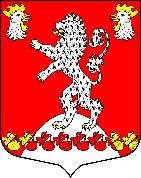 Местная администрация МО Русско-Высоцкое сельское поселение                                       МО Ломоносовский муниципальный район Ленинградской областиПОСТАНОВЛЕНИЕМестная администрация МО Русско-Высоцкое сельское поселение                                       МО Ломоносовский муниципальный район Ленинградской областиПОСТАНОВЛЕНИЕМестная администрация МО Русско-Высоцкое сельское поселение                                       МО Ломоносовский муниципальный район Ленинградской областиПОСТАНОВЛЕНИЕ№ 23от 27.02.2017 года27.02.2017 годас. Русско-Высоцкое№ 23«О порядке составления, рассмотрения и утверждения местного бюджета муниципального образования Русско-Высоцкое сельское поселение, а также порядке представления, рассмотрения и утверждения отчетности об исполнении бюджета и их внешней проверки»«О порядке составления, рассмотрения и утверждения местного бюджета муниципального образования Русско-Высоцкое сельское поселение, а также порядке представления, рассмотрения и утверждения отчетности об исполнении бюджета и их внешней проверки»«О порядке составления, рассмотрения и утверждения местного бюджета муниципального образования Русско-Высоцкое сельское поселение, а также порядке представления, рассмотрения и утверждения отчетности об исполнении бюджета и их внешней проверки»«О порядке составления, рассмотрения и утверждения местного бюджета муниципального образования Русско-Высоцкое сельское поселение, а также порядке представления, рассмотрения и утверждения отчетности об исполнении бюджета и их внешней проверки»№ 23